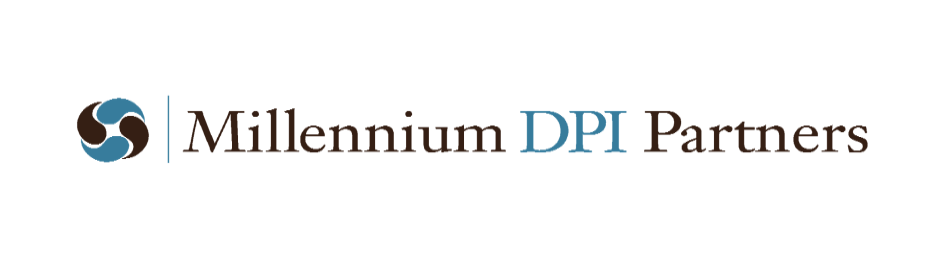 Access to Justice in Moldova ProjectAnnex 1APPLICATION FORMGrants Program “Strengthening Citizens’ Access to Justice”GENERAL INFORMATION Official informationOrganizational capacityPROJECT CONTEXTContextDescribe briefly the context of the proposed project (maximum one page). Where possible, use statistical data, previous studies in the field, national and international recommendations if so.  Problem AnalysisDescribe briefly the problem that the project will address (maximum one page). Please be concise and specific.  Organization ExperienceDescribe briefly the experience of your organization in implementing similar activities and projects (maximum half page)PROJECT DESCRIPTIONProject goal, objectives and resultsDescribe briefly the goal, objectives and results of this project. DO NOT describe activities and outputs. Technically, each objective should have an outcome.Project Milestones and DeliverablesDescribe project milestones and deliverables. Please follow the example in the table below. Delete provided examples. Add additional rows if needed. Project SustainabilityDescribe briefly how you will ensure the sustainability of the projectProject BudgetPlease see the annex 2: Budget of the RFAWe, the undersigned, hereby submit this Application to the Access to Justice in Moldova Project for review and consideration. We have materially participated in its preparation. To the best of our knowledge, all information provided is current, complete, and accurate and based on the need to efficiently and effectively meet the needs of the target population.Name of Applicant Authority 				____________________________ Applicant Authority Certification			____________________________ (signature)Date of Application: ________________________Name of Organization (applicant)AddressTelephone, fax, emailOrganization’s authority (name and title)Organization’s legal status Names, titles, and address of three references as to applicant’s past performanceIs the organization legally registered according to Moldovan law? Yes NoDoes the organization have written accounting policies and procedures? Yes NoDoes the organization have sufficient staff to implement this project? Yes NoWhat geographic area is covered by organizational activities?Please list the name and number of regions (raions) where you work. Project TitleProject GoalProject ObjectivesProject OutcomesMilestonesDeliverablesDue DateMilestone 1: Plan the project activity (mandatory milestone)The organization will develop the project action plan to set milestones, deliverables and the appropriate project timeframe. The action plan will include the payment schedule.Action PlanWeek one from the beginning of the projectObjective 1 (please type the 1st objective. The milestones should refer to objective)Objective 1 (please type the 1st objective. The milestones should refer to objective)Objective 1 (please type the 1st objective. The milestones should refer to objective)Example:Milestone 1: Conduct survey x in three localitiesThe survey will be conducted to establish the baseline for xxxx. The organization will survey xxx citizens from three rural communities. The survey will take place on December xx, 20xx. Based on the survey, the organization will develop xxx.Indicators to be collected:No of people surveyed segregated based on genderNo of communities involved in surveyxxxx Deliverable 1: Survey reportObjective 2 (please type the 1st objective. The milestones should refer to objective)Objective 2 (please type the 1st objective. The milestones should refer to objective)Objective 2 (please type the 1st objective. The milestones should refer to objective)Milestone x: Develop the Final Narrative Report (mandatory milestone)To provide an overview on the project implementation and outline the achieved results, it will be develop a Final Narrative ReportFinal Narrative Report